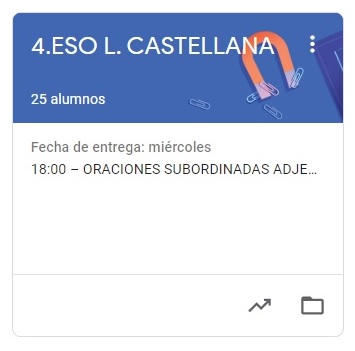 4º ESO LENGUA CASTELLANATAREAS DEL 25 al 29 DE MAYO.VAMOS A SEGUIR TRABAJANDO LA PLATAFORMA CLASSROOM PARA QUE ME VAYÁIS ENVIANDO LAS TAREAS QUE PONGO SIGUENDO EL PLAZO MARCADO.UNA VEZ CORREGIDA LA TAREA, OS LA DEVUELVO CON UNA NOTA Y UN COMENTARIO. CUANDO SE HA ACABADO EL PLAZO SUBO LA SOLUCIÓN DE LA TAREA A CLASSROOM Y LA TENÉIS QUE COPIAR EN LA LIBRETA PARA QUE QUEDE CONSTANCIA (LO COMPROBARÉ A LA VUELTA).LAS TAREAS DE ESTA SEMANA SON:LUNES 25:SINTAXIS: SUBORDINADAS ADVERBIALES (TEORÍA)MARTES 26:	SINTAXIS: SUBORDINADAS ADVERBIALES (PRÁCTICA)VIERNES 29: 	EXAMEN DEL LIBRO DE LECTURA  “COMO AGUA PARA CHOCOLATE”